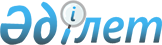 О внесении изменения в приказ Министра внутренних дел Республики Казахстан от 26 июня 2017 года № 446 "Об утверждении Правил организации тушения пожаров"Приказ Министра внутренних дел Республики Казахстан от 26 июня 2019 года № 581. Зарегистрирован в Министерстве юстиции Республики Казахстан 28 июня 2019 года № 18919
      ПРИКАЗЫВАЮ:
      1. Внести в приказ Министра внутренних дел Республики Казахстан от 26 июня 2017 года № 446 "Об утверждении Правил организации тушения пожаров" (зарегистрирован в Реестре государственной регистрации нормативных правовых актов за № 15430, опубликованный 10 августа 2017 года в Эталонном контрольном банке нормативных правовых актов Республики Казахстан) следующее изменение:
      в Правилах организации тушения пожаров, утвержденных указанным приказом:
      пункт 147 изложить в следующей редакции:
      "147. НТ необходимо:
      произвести разведку водоисточников, выбор насосно-рукавных систем;
      организовать встречу и расстановку на водоисточники пожарных автомобилей;
      сосредотачивать резерв сил и средств;
      доложить РТП, НШ о требуемом количестве пожарных автомобилей для организации подачи воды в перекачку или подвозом;
      обеспечивать бесперебойную подачу огнетушащих веществ, при необходимости организовать доставку к месту пожара специальных огнетушащих веществ и материалов;
      организовывать взаимодействие со службами водоснабжения города, объекта;
      принимать меры к обеспечению личного состава резервной боевой одеждой и средствами защиты органов дыхания;
      организовать своевременное обеспечение пожарных автомобилей горюче-смазочными и другими эксплуатационными материалами;
      обеспечить охрану рукавных линий, а также взаимодействие с сотрудниками патрульной полиции по регулированию движения городского транспорта на участках тыла;
      организовывать, при необходимости, восстановление работоспособности пожарных автомобилей и оборудования;
      вести учет работы пожарных автомобилей, расхода огнетушащих веществ и материалов, составить схему расстановки пожарных автомобилей на водоисточники и прокладки магистральных рукавных линий.".
      2. Комитету по чрезвычайным ситуациям Министерства внутренних дел Республики Казахстан (Беккер В.Р.) в установленном законодательством порядке Республики Казахстан обеспечить:
      1) государственную регистрацию настоящего приказа в Министерстве юстиции Республики Казахстан;
      2) в течение десяти календарных дней со дня государственной регистрации настоящего приказа направление его на казахском и русском языках в Республиканское государственное предприятие на праве хозяйственного ведения "Институт законодательства и правовой информации" для официального опубликования и включения в Эталонный контрольный банк нормативных правовых актов Республики Казахстан;
      3) размещение настоящего приказа на интернет-ресурсе Министерства внутренних дел Республики Казахстан;
      4) в течение десяти рабочих дней после государственной регистрации настоящего приказа представление в Юридический Департамент Министерства внутренних дел Республики Казахстан сведений об исполнении мероприятий, предусмотренных подпунктами 1), 2) и 3) настоящего пункта.
      3. Контроль за исполнением настоящего приказа возложить на курирующего заместителя Министра внутренних дел Республики Казахстан.
      4. Настоящий приказ вводится в действие по истечении десяти календарных дней после дня его первого официального опубликования.
					© 2012. РГП на ПХВ «Институт законодательства и правовой информации Республики Казахстан» Министерства юстиции Республики Казахстан
				
      Министр внутренних дел 
Республики Казахстан 
генерал-лейтенант полиции 

Е. Тургумбаев
